МИНИСТЕРСТВО ПРОСВЕЩЕНИЯ И ВОСПИТАНИЯ УЛЬЯНОВСКОЙ ОБЛАСТИФЕДЕРАЛЬНОЕ ГОСУДАРСТВЕННОЕ БЮДЖЕТНОЕ УЧРЕЖДЕНИЕ КУЛЬТУРЫ «ГОСУДАРСТВЕННЫЙ ИСТОРИКО-МЕМОРИАЛЬНЫЙ МУЗЕЙ-ЗАПОВЕДНИК «РОДИНА В.И. ЛЕНИНА»ОТДЕЛЕНИЕ РОССИЙСКОГО ИСТОРИЧЕСКОГО ОБЩЕСТВА В УЛЬЯНОВСКОЙ ОБЛАСТИИнформационное письмо о XII Малых Сытинских чтенияхУважаемые друзья!Музей-заповедник «Родина В.И. Ленина», Министерство просвещения и воспитания Ульяновской области, Отделение Российского исторического общества в Ульяновской области приглашают школьников 7–11-х классов принять участие в Школьной научно-практической конференции по краеведению (XII Малых Сытинских чтениях), посвященной памяти ученого, педагога и краеведа Сергея Львовича Сытина (1925–2001), которая состоится 7 мая 2024 года в музее «Симбирская классическая гимназия» (ул. Спасская, 18).В этом году XII Малые Сытинские чтения, организуемые в Год семьи, посвящены 100-летию смерти В.И. Ленина и переименования Симбирска в Ульяновск и Симбирской губернии в Ульяновскую область и 40-летию создания Музея-заповедника «Родина В.И. Ленина». Главная тема XII Малых Сытинских чтений – «Моя семья в истории России». В этой связи предполагается обсудить следующие проблемно-тематические блоки: К 100-летию смерти В. И. Ленина и переименования Симбирска в Ульяновск и Симбирской губернии в Ульяновскую область:Имя Ленина в истории Ульяновского края. Имя Ленина – на карте города и области.К 40-летию создания Музея-заповедника «Родина В. И. Ленина»:Заповедник «Родина В. И. Ленина» и его роль в сохранении историко-культурного наследия Ульяновского края. Памятники архитектуры, истории и культуры на территории Ульяновской области.Ульяновцы – участники локальных конфликтов и войн второй половины XX – начала XXI веков. Герои Специальной военной операции нашего края.2024 год в России – Год семьи:Семейные архивы. Архивный документ – источник сведений по истории человека, семьи, региона, России.Образование и образовательные учреждения в годы Великой Отечественной войны 1941–1945 годов. Реликвии школьных музеев и семейных архивов как свидетельства сохранения исторической памяти поколений.Исторические события и личности в истории Симбирского-Ульяновского края: исследования, открытия, находки.Просим не позднее 22 апреля 2024 года (включительно) предоставить по электронному адресу Малых Сытинских чтений msitin12@mail.ru  заявку на участие в XII Малых Сытинских чтениях, тему доклада и его краткую аннотацию (изложение основных положений доклада) размером не более 800 знаков, учитывая пробелы. Заявки, поступившие после 22 апреля 2024 года, рассматриваться не будут. Обращаем внимание, что в файле заявки должен быть указан один участник или группа участников – авторов одного доклада. Запрещается подача заявки, содержащей в одном файле несколько заявок от учебного заведения. Название файла заявки должно соответствовать фамилии участника или участников Чтений: например: «Иванов И.» или «Иванов И., Петров П.». До 29 апреля участникам Чтений необходимо выслать: электронные тексты докладов; иллюстративный материал в отдельных файлах с пометой, содержащей в себе фамилию участника и название изображения (для опубликования в сборнике материалов конференции); презентацию к своему докладу (если она будет сопровождать выступление), наименовав ее по фамилии участника. Текст на бумажном носителе предоставляется Оргкомитету в день проведения Чтений – 7 мая 2024 года. Для участия в Конференции участники должны представить исследовательскую работу в виде реферата, который должен носить характер научного исследования, центром которого является актуальная проблема, имеющая практическую значимость. Научная работа (доклад, реферат) должна содержать: 1. Титульный лист с указанием: название работы, сведения об авторе (фамилия, имя, отечество (полностью), учебное заведение, класс), сведения о руководителе или консультанте (фамилия, имя, отчество (полностью), должность, место работы, контактные телефоны и электронную почту). 2. Введение, содержащие в себе формулировку постановки проблемы. Оно должно отражать описание собственного опыта работы в решение избранной проблемы. 3. Основная часть должна содержать информацию, собранную и обработанную исследователем (без разделения на главы). 4. Заключение, в котором в лаконичном виде формулируются выводы и результаты, полученные автором, направления дальнейших исследований и предложения по возможному практическому использованию результатов исследования. 6. Список используемых источников под названием «Литература и источники», в который заносятся публикации, издания и источники, использованные автором. Все издания должны быть пронумерованы и расположены в алфавитном порядке. Информация о каждом издании должна быть оформлена в строгой последовательности: 1) фамилия, инициалы автора; 2) название издания; 3) место и год издания; 4) номер выпуска или тома (если издание периодическое). Работа может содержать приложения с иллюстративным материалом (рисунки, схемы, карты, таблицы, фотографии и т. п.), который должен быть связан с основным содержанием. Требования к оформлению доклада: Электронный и печатный варианты докладов должны быть объемом до 10 страниц. Текст доклада печатается на стандартных страницах белой бумаги формата А 4. Шрифт – Times New Roman, размер – 14 пт, межстрочный интервал – 1,5, без автоматических переносов. По итогам конференции тексты лучших докладов будут опубликованы в сборнике материалов XI Малых Сытинских чтений. Информация о конференции и образец заявки на участие в XII Малых Сытинских чтениях размещена на сайте Музея-заповедника «Родина В.И. Ленина» (www.ulzapovednik.ru) в разделе «Конференции». Организаторы конференции рады приветствовать участников XII Малых Сытинских чтений и желают всем успешной и плодотворной научной работы, интересных и полезных открытий! Контактные телефоны Оргкомитета XII Малых Сытинских чтений: Ирина Юрьевна Гордеева, ученый секретарь, (8422) 32-55-13;Елена Константиновна Беспалова, зав. научно-исследовательским отделом Музея-заповедника «Родина В.И. Ленина», (8422) 32-47-84, 9372752775.Выставка «ПОТОМКИ ПОБЕДИТЕЛЕЙ: "Им выпало трудное детство"», посвященная 79-летию Победы в Великой Отечественной войне 1941–1945 годов.В рамках проведения XII Малых Сытинских чтений в выставочном зале музея «Симбирская классическая гимназия» 7 мая 2024 года будет открыта выставка «Потомки победителей: "Им выпало трудное детство"», которая будет работать до 25 августа. Куратор выставки – заведующая научно-исследовательским отделом Е.К. Беспалова.Выставка является продолжением выставочного проекта «Потомки победителей: "Памятью мы сильны!"», который был осуществлен в 2023 году в рамках проведения XI Малых Сытинских чтений. В новом выставочном проекте «Потомки победителей: "Им выпало трудное детство"» планируется, что основу экспозиции составят реликвии из семейных архивов участников ежегодно проводимых Школьной научно-практической конференции по краеведению (Малых Сытинских чтений), экспонаты из школьных музеев. В числе экспонатов особое место займут реликвии войны по теме из фондов Музея-заповедника «Родина В.И. Ленина». Организаторы выставочного проекта планируют представить на выставке фотографии из семейных альбомов, военные письма, личные вещи и дневники, воспоминания, предметы военного быта, учебники, тетради и всё то, что так бережно хранится в семьях жителей Ульяновска и Ульяновской области. Весь комплекс экспонатов познакомят с биографиями и судьбами юных очевидцев Великой Отечественной войны 1941–1945 годов, а также с историями школ Ульяновского края во время войны.Куратор выставки Е.К. Беспалова обращается к участникам Малых Сытинских чтений, к их научным руководителям принять активное участие в создании этой выставки и представить для экспонирования реликвии семейных архивов и школьных музеев. Куратор выставки убедительно просит прислать на ее e-mail (bespalova05@mail.ru) электронные образы (сканы) с хорошим разрешением (желательно в режиме «Tif», 300 или 600 dpi) военных фотографий Детей войны, снятых в период Великой Отечественной войны, а также и сохранившиеся фотографии уже во взрослом виде, обязательно сопроводив их аннотацией, включающей в себя следующие сведения:Фамилии, имена, отечества Детей войны (полностью); год рождения (если имеются сведения); на какой территории во время войны проживал (а) и где трудился (ась) (если имеются сведения); фамилия, имя, отечество школьника, представившего фотографию и сведения.Если не будет возможности самостоятельно сделать сканы фотографий, просим обращаться к куратору выставки за помощью по сканированию.На все принятые предметы (экспонаты будущей выставки) будут составлены акты приема на временное хранение, а с владельцами семейных реликвий будет заключен договор передачи предметов во временное пользование на время действия выставки. Сохранность, безопасность и своевременный возврат гарантируем.С предложением и по всем организационным вопросам просим обращаться к куратору выставки – заведующей научно-исследовательским отделом Музея-заповедника «Родина В.И. Ленина» Елене Константиновне Беспаловой: bespalova05@mail.ru ; тел. служ. (8422) 32 47 84;тел. сот. 8 937 275 27 75. Заявкана участие в XII Малых Сытинских чтениях«Потомки победителей: "Памятью мы сильны!"»1. Фамилия, имя, отчество участника (полностью) _____________________________2. Место учебы, класс______________________________________________________3. Название доклада _______________________________________________________4. Краткая аннотация (резюме) доклада _______________________________________5. Фамилия, имя, отчество (полностью), должность и место работы, контактный телефон руководителя или научного консультанта __________________________________6. Контактный телефон участника ___________________________________________7. Почтовый адрес участника _______________________________________________8. Электронный адрес участника __________________________________________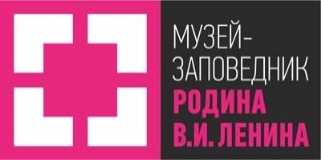 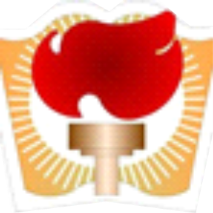 МИНИСТЕРСТВО ПРОСВЕЩЕНИЯ И ВОСПИТАНИЯУЛЬЯНОВСКОЙ ОБЛАСТИ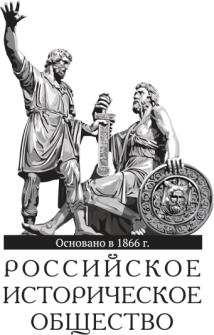 АССОЦИАЦИЯ «РОССИЙСКОЕ ИСТОРИЧЕСКОЕ ОБЩЕСТВО»